Wisconsin Student Government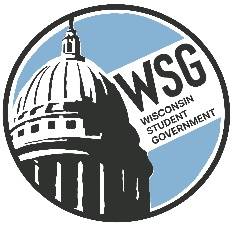 Wisconsin Technical College Advocacy GroupEstablished 1972www.wsgtech.com                                 MEETING AGENDAOCTOBER 6 & 7, 2023 Nicolet College5364 College Drive, Rhinelander, WI 54501Friday October 6, 2023Lakeside Center Theater10:00 a.m.	Roll Call10:05 a.m.	Welcome & Introductions: President’s Introduction- Katrina V. WillisOverview of Wisconsin Student GovernmentMission and Vision10:20 a.m.	Welcome from Nicolet College – Brynlei Kuhn- Nicolet College Governor Video Welcome from Nicolet College- President Kate Ferrel10:30 a.m.	Brandon Trujillo – WTCS Policy AdvisorWTCS OverviewOER Updates and Planning Legislator InformationPrioritiesWISCOREOER SymposiumWSG Advocacy Priorities 2022-202411:00 a.m.	Legislative Visit from Representative Tom Tiffany11:45 a.m.	Legislative Visit Senator Mary Felzkowski12:30 p.m.	Meeting Adjourn- Lunch- Lakeside Center CommonsGovernor and Lt. Governor Photos with Patrick Casper1:30 p.m.	True Colors- Vicky Weiland- Lakeside Center Theater3:30 p.m.	Break3:45 p.m. 	Parliamentary Procedures Overview- Carl Van CasterRoles of the Governor and Lt. Governor4:00 p.m.	Social Event- Lakeside Center Commons & PatioLight refreshments, kayak, bonfire, patio hangoutSaturday, October 7, 2023- Northwoods Center- Room 207-2099:00 a.m.	Call to Order and Roll Call9:05 a.m.	ReportsPresident’s Report – Katrina V. WillisOfficial ReportExecutive Team Goals for 2023-2024Approval of April MinutesWSG Advocacy Priorities 2022-2024AFO’s Report- Kai BritoApproval of AFO ReportResource Director-Content Manager PositionCommunication ListMeeting DatesBudget 2023-2024Approval of Budget9:45 a.m.	Break10:00 a.m.	2023 Legislative Seminar Madison Concourse Contract (Approved in April)Schedule –UpdatesLegislative Seminar Committees 10:20 a.m.		Governor’s Reports			Fundraising Work Group Recruitment- John Krueger & Brynlei Kuhn11:00 a.m.		Legislative Seminar Committee Ranking Sheets Returned			Announcements/Final Comments11:30 a.m.		AdjournmentTechnical CollegeDay 1Technical CollegeDay 1BlackhawkMoraine ParkChippewa ValleyNicoletFox ValleyNorthcentralGatewayNortheast WILakeshoreNorthwoodMadisonSouthwestMid-StateWaukeshaMilwaukee AreaWesternTechnical CollegeDay 2Technical CollegeDay 2BlackhawkMoraine ParkChippewa ValleyNicoletFox ValleyNorthcentralGatewayNortheast WILakeshoreNorthwoodMadisonSouthwestMid-StateWaukeshaMilwaukee AreaWestern